Credits BMW TVC – Glance Back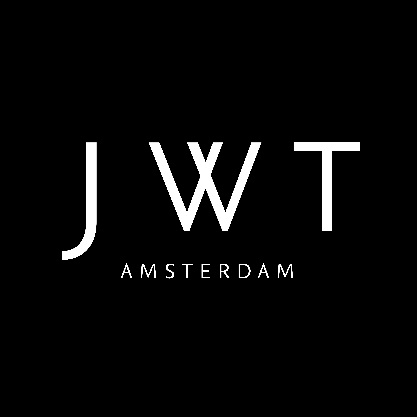 CAMPAIGN TITLE				Glance Back
CLIENT						BMW Group Nederland
DATE 						February 2015
MEDIA						TV, Online, Print
URL						http://www.bmw.nl/omkijkenECD 						Bas Korsten
CREATIVE ART 					Tibor van Ginkel
CREATIVE COPY 				Thomas Reinhold/Joep Drummen/Bas Korsten
BUSINESS DIRECTOR 				Marcel Buining
CONCEPT PRODUCER				Martijn Pots
SCREEN PRODUCER				Lotte de RooijPRINT PRODUCER				Michael Leguijt / Chariva Geurts
CREATIVE DTP					Axel Eerbeek / Ronald MicaCLIENT CREDITS
Marketing Director				Peter Haug
Communicatie Specialist			Silvia de Leeuw
Manager Product Marketing			René de HeijPRODUCTION COMPANY			L-A-D-A - Koen Barnhard
POST PRODUCTIE				Captcha
DIRECTOR					Rolf van Eijk
D.O.P.						Piotr Kukla
EDITOR 					Gert-Willem Visser
PHOTOGRAPHY					Peter Boudestein
SOUND DESIGN					Alfred Klaassen - Jacco Lenstra
CASTING					Suzy Karel Casting	MUSIC						Heavn - Marijn Vermeer		